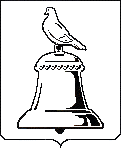 Московская область         ИЗБИРАТЕЛЬНАЯ КОМИССИЯ ГОРОДА РЕУТОВ                                             Р Е Ш Е Н И ЕОт 20.07.2017 № 86/17О регистрации кандидата в депутаты Совета депутатов города Реутов по одномандатному избирательному округу № 20 на дополнительных выборах 10 сентября 2017 года Тарасова Алексея Степанович, выдвинутого избирательным объединением «Местное отделение Всероссийской политической партии «ЕДИНАЯ РОССИЯ» городского округ Реутов Московской области»Проверив соблюдение требований Федерального закона «Об основных гарантиях избирательных прав и права на участии в референдуме граждан Российской Федерации», Федерального закона «О политических партиях», закона Московской области «О муниципальных выборах в Московской области»,  в соответствии со статьей 38 Федерального закона «Об основных гарантиях избирательных прав и права на участие в референдуме граждан Российской Федерации», статьей 30 Закона Московской области «О муниципальных выборах в Московской области», Избирательная комиссия города Реутов РЕШИЛА:1. Зарегистрировать на основании представленных документов кандидата в депутаты Совета депутатов города Реутов по одномандатному избирательному округу № 20 на дополнительных  выборах 10 сентября 2017 года Тарасова Алексея Степанович, выдвинутого  избирательным объединением «Местное отделение Всероссийской политической партии «ЕДИНАЯ РОССИЯ» городского округа Реутов Московской области, родившегося 01.04.1959, образование высшее профессиональное (специалитет), проживающего в г. Москва, место работы – ООО «Маркет-ТОРП», Генеральный директор. Время регистрации 18  час. 00 мин. 2. Выдать Тарасову Алексею Степановичу удостоверение № 2 зарегистрированного кандидата в депутаты Совета депутатов города Реутов по одномандатному избирательному округу № 20 на дополнительных  выборах 10 сентября 2017 года.3. Опубликовать настоящее решение в газете “Реут” и на сайте города.        4. Включить данные о зарегистрированном кандидате в депутаты Совета депутатов города Реутов по одномандатному избирательному округу № 20 на дополнительных выборах 10 сентября 2017 года Тарасове Алексее Степановиче в избирательный бюллетень.5. Контроль за выполнением настоящего решения возложить на председателя Избирательной комиссии города Реутов О.М. Зверева.Председатель Избирательной комиссиигорода Реутов                                                                                               О.М. ЗверевСекретарь Избирательной комиссиигорода Реутов						                             О.А. Укропова